ПАМЯТКА ДЛЯ РОДИТЕЛЕЙ БУДУЩИХ ПЕРВОКЛАССНИКОВ. Общие рекомендации родителям будущих первоклассников. Какие занятия полезны для ребенка в период его подготовки к школе.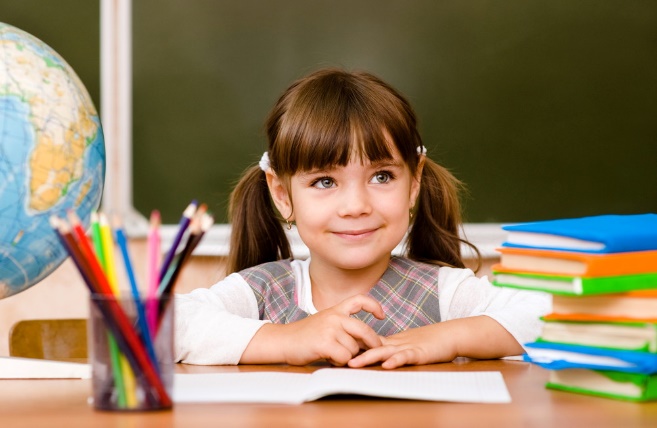           Ребенок не рождается школьником. Готовность к школьному обучению можно сравнить с фундаментом здания: хороший крепкий фундамент – залог надежности и качества будущей постройки. 
          Готовность к школе – это комплекс способностей, поддающихся упражнению.1. У будущего первоклассника должно быть сформировано желание учиться. Для этого, готовя ребенка к школе, необходимо воспитывать у него стремление больше узнать, лучше уметь, выполнять трудные задания, добиваться результата. 
2. У ребенка должна быть сформирована социальная позиция школьника: он должен относиться к взрослому как к учителю, указания которого обязательны, уметь взаимодействовать со сверстниками, контролировать свое поведение. 
3. Ребенок должен уметь принимать учебную задачу, т.е. выделять в учебных заданиях не их внешнюю (сюжетную или игровую) форму, а то, чему нужно учиться. 
4. У него должно быть сформировано умение действовать по заданному взрослым правилу, внимательно слушать и последовательно выполнять предлагаемые задания. 
5. Необходимо формировать у ребенка внимательность, умение рассуждать, анализировать, сравнивать, обобщать и выделять существенные признаки предметов, развивать познавательную активность. 
6. Мышцы руки должны быть достаточно крепкими, должна быть хорошо развита мелкая моторика, чтобы ребенок мог правильно держать ручку и карандаш, чтобы не уставал быстро при письме. 
7. Успешность обучения связана с умением ребенка жить в коллективе, считаться с мнением других, уступать, помогать, подчиняться, лидировать. Необходимо научить ребенка общаться: 
• слушать собеседника, не перебивая; 
• говорить самому после того, как собеседник закончил свою мысль; 
• пользоваться словами, характерными для вежливого обращения.Какие занятия полезны для ребенка в период его подготовки к школе1. Ежедневно занимайтесь интеллектуальным развитием ребенка.Во время прогулок наблюдайте изменения в природе. Обращайте внимания на различные явления природы (дождь, снег, радуга, листопад, туман, ветер, тучи, буря, рассвет, закат). Выучите названия времен года. Тренируйте умения определять время года на улице и картинках. Используя лото и книги, учите с ребенком названия животных, растений, предметов быта, школьных принадлежностей, определяйте их особенности и назначение. Развивайте связную речь детей. Учите пересказывать сказки, содержания мультфильмов, детских кинофильмов. 
        Составляйте рассказы по картинкам; следите за правильным произношением и дикцией детей. Проговаривайте скороговорки. 
        Можно заниматься с ребенком звуковым анализом простых слов (дом, лес, шар, суп). Научите находить слова имеющие, например, звук «л». 
        Знакомьте ребенка с буквами и их печатным изображением, а так же звуком, обозначающим конкретную букву. 
        Научите ребенка различать и правильно называть основные геометрические фигуры (круг, квадрат, треугольник, прямоугольник), сравнивать и различать предметы по величине (больший, меньший) и цвету. 
        Научите ребенка считать до 10 и обратно, сравнивать количество предметов (больше, меньше, столько же). Познакомьте с изображением цифр (не надо учить их писать, только знать); 
         Научите определять положение предметов на плоскости, знать слова, обозначающие местоположение, и правильно понимать их значения: впереди, сзади, справа, слева, сверху, над, под, за, перед.Внимание! Ребенок 5-6 лет не может работать долго, 10-15 минут - временной предел, а потом он должен отдохнуть, отвлечься. Поэтому все занятия должны быть рассчитаны на 10-15 минут.2. Тренируйте руку ребенка. Развитию мелкой моторики руки ребенка помогут рисование, штриховка, раскрашивание небольших поверхностей, нанизывание бусинок, пуговиц, лепка, определение вслепую формы предметов (сначала самых простых, потом можно усложнять), игры с мелкими предметами (мозаика), вышивание крестиком. Внимание! При выполнении любых письменных заданий следите за правильным положением ручки (карандаша), тетради, позой школьника! Рука не должна быть сильно напряжена, а пальцы - чуть расслаблены. Копируйте фигуры. Это задание способствует развитию координации, умению правильно воспринимать фигуры, расположенные на плоскости листа, различать прямые, кривые, наклонные соблюдать соотношение штрихов и положения фигур между собой. Внимание! При выполнении графических задании важны не быстрота, не количество сделанного, а точность выполнения - даже самых простых упражнений. На этапе подготовки: 
• избегайте чрезмерных требований к ребенку; 
• предоставляйте право на ошибку; 
• не думайте за ребёнка; 
• не перегружайте ребёнка; 
• не пропустите первые трудности и обратитесь к узким специалистам (логопед, психолог, физиолог, дефектолог, педиатр); 
• устраивайте ребенку маленькие праздники. Удачи вам и вашему ребенку!Счастливого пути по дорогам знаний!Педагог-психолог: Суворова Алена Геннадьевна.